   OSNOVNA ŠKOLA VUGROVEC-KAŠINA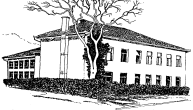 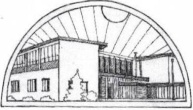 10362 KAŠINA, Ivana Mažuranića 43, p.p.1,  01/2055-035,  01/2056-837, MB: 3324281,                           OIB: 43748649227  E-mail:  ured@os-vugrovec-kasina.skole.hr	Temeljem članka 28. Zakona o odgoju i obrazovanju u osnovnoj i srednjoj školi (Narodne novine 87/08., 86/09, 92/10, 105/10-isp., 90/11, 5/12, 16/12, 86/12, 126/12 – pročišćeni tekst 94/13, 152/14, 7/17, 68/18) i članka 29. Statuta Osnovne škole Vugrovec-Kašina Školski odbor na sjednici održanoj 30. prosinca 2019. godine, a na prijedlog Učiteljskog vijeća i ravnatelja škole, nakon pribavljenog mišljenja Vijeća roditelja  donosi IZMJENUGODIŠNJEG PLANA I PROGRAMA RADA OŠ VUGROVEC-KAŠINA ZA ŠKOLSKU 2019./2020. GODINUKLASA: 003-05/19-01/05URBROJ: 251-227-03-19-02Kašina, 30. prosinca 2019. godinePREDSJEDNICA ŠKOLSKOG ODBORA                                RAVNATELJ ŠKOLE_______________________________                            		______________________                Ksenija Kovačić                                                               Vladimir Vuger, prof.Na stranici 3.  mijenja se podatak o voditelju Područne škole Vugrovec i glasi:Voditelj Područne škole u Vugrovcu: Iris BrškiNa stranici 29. mijenja se Godišnji kalendar rada u mjesecima siječanj, travanj, lipanj na sljedeći način:SiječanjBroj radnih dana 22Broj nastavnih dana 20 danaBroj blagdana i neradnih dana 9 danaBroj dana učeničkih praznika  2 danaNastava u siječnju počinje 7. siječnja 2020. do 31. siječnja 2020., uključujući i 11. siječnja 2020. (subota).Travanj:Broj radnih dana 22 danaBroj nastavnih dana 21 danBroj blagdana i neradnih dana 8 danaBroj dana učeničkih praznika 1 dan (10. travnja 2020.)Nastava u travnju od 1. travnja do 9. travnja 2020., te od 14. travnja do 30. travnja 2020., uključujući i 18. travnja 2020. (subota).LipanjBroj radnih dana 22 danaBroj nastavnih dana 15 danaBroj blagdana i neradnih dana 8 danaBroj dana učeničkih praznika 7 danaNastava u lipnju od 1. lipnja 2020. do 19. lipnja 2020., uključujući i 13. lipnja 2020. (subota).Nastavna godina završava 19. lipnja 2020.Sveukupno nastavnih dana 175Na stranici 58. mijenjaju se podaci Tjedno i godišnje zaduženje učitelja u školskoj 2019./2020. godini(tablica 1.1. u prilogu)Na stranici 92. mijenja se Plan rada voditelja Područne škole Vugrovec u školskoj godini 2019./2020. i glasi10.2.5. PLAN RADA VODITELJA   PODRUČNE ŠKOLE VUGROVEC U ŠKOLSKOJ GODINI 2019./2020.Ovaj je plan i program rada sastavila Iris Briški, voditeljica Područne osmorazredne škole u Vugrovcu.PRILOG 1.Tablica – Tjedne radne obveza učitelja u školskoj godini 2019./2020.UČITELJI RAZREDNE NASTAVE ŠK. 2019./2020.Vlado Kašnar, voditelj županijskog stručnog vijeća razredne nastave, 1 sat tjedno, čl. 10. st. 5.Nataša Lambevska, voditelj PŠ Prekvršje (četverorazredna područna škola), 1 sat tjedno, čl. 8. st. 3.Snježana Turajlić, voditelj PŠ Planina Donja (četverorazredna područna škola), 1 sat tjedno, čl. 8. st. 3.UČITELJI PREDMETNE NASTAVE 2019./2020.  Posebni poslovi (čl. 6.): satničar, voditelj smjene, voditelj područne škole, administrator elektroničkih upisnika (e-Matica, e-Dnevnik), čl. 14. (voditelj županijskog stručnog vijeća, član povjerenstva za utvrđivanje psihofizičkog stanja djeteta), KU (čl. 56. – sindikalni povjerenik koji je preuzeo prava i obveze radničkog vijeća)član 1. stručnog povjerenstvaza utvrđivanje psihofizičkog stanja djeteta, Odluka Gradskog ureda za obrazovanje (Dijana Požgaj), čl. 14. St.2. toč. 3.voditelj PŠ Vugrovec (osmerorazredna PŠ s više od 300 učenika) – Iris Briški, 6 sati, čl. 8. st. 7. toč. 3.sindikalni povjerenik koji je preuzeo ulogu radničkog vijeća (Katarina Živković) – 6 sati ukupno (3 nep. odgojno-obr. rad + 3 ostali poslovi)administrator e-Dnevnika za 500 i više učenika, Ivana Petric, 4 sata, čl. 8. st. 9. toč. 4.satničarski poslovi (30 i više razrednih odjela) Katarina Živković, 4 sata, čl. 7. st. 2. toč. 4.administrator e-Matice za 500 i više učenika, Damir Obad, 4 sata, čl. 8. st. 9. toč. 4.voditelj županijskog stručnog vijeća, 1 sat (Mirjana Novak), čl. 14. st. 2. toč. 2.*- Irena Đerđa (1 sat tjedno predaje učeniku L.V. – njemački kao redoviti, 1. strani jezik)*-Ane Mašić, prema izjavi koristi pravo na umanjenje 2 sata neposredno odgojno-obrazovnog rada    8-	voditelj smjene u matičnoj školi Kašina (rad u dvije smjene s 14 razrednih odjela) – Tomislav Frigan, 1 sat, čl. 8. st. 2. toč. 1.Maja Dragija, radi 20 sati tjedno, zbog njege djeteta, prema rješenju HZMO-aUČITELJI U PRODUŽENOM BORAVKU ŠKOLSKA 2019./2020. GODINARed.br.OPIS VODITELJSKIH POSLOVABroj sati1.USTROJAVANJE I PRAĆENJE RADA SMJENAradno vrijemepoštivanja radnog vremenaorganizacija rada smjena u posebnim situacijama (praznici i slično)202.PRAĆENJE RADA raspored razrednih odjela po učionicamaorganizacija i raspored korištenja dvorane za tjelesnu i zdravstvenu kulturupoštivanje rasporeda nastave203.RASORED SATI I POSLOVI ORGANIZACIJE  ZAMJENE UČITELJAorganizacija nastaveorganizacija zamjene učitelja804.BRIGA OKO NASTAVNIH OBVEZApraćenje redovitog izvršavanja nastavnih obvezaorganizacija nastave tjelesne i zdravstvene kulture105.ORGANIZACIJA I POŠTIVANJE DEŽURSTVA UČITELJAobveze dežurnog učiteljapoštivanje radnog vremena206.ORGANIZACIJA I PRAĆENJE IZVANNASTAVIH DJELATNOSTIvrijeme održavanjamjesto održavanjapravilno izvođenje107.DRUŠTVENA I KULTURA DJELATNOST ŠKOLEorganizacija školskih priredbiorganizacija poludnevnih i cjelodnevnih izleta i maturalnih putovanja208.SURANJA S RODITELJIMA109.ORGANIZACIJA RADA POMOĆNO-TEHNIČKOG OSOBLJAredovito izvođenje obvezapravilno izvođenje obvezapodjela zaduženja1010.BRIGA OKO UREĐENJA ŠKOLSKOG OKOLIŠAuređenje sadnicasanja novih sadnicabriga oko smeća i slično10U k u p n o   g o d i š n j eU k u p n o   g o d i š n j e210R.br.Ime i prezimeRazredništvoRedovna nastava – razred i predmetiUk.  redovne nastaveDopunska nastavaDodatna nastavačl..14. Pravilnika i čl. 7. I 8. KU (bonus na staž i voditelj PŠ)INARarzedništvoUkupno neposredni rad (Pravilninormi)Ostali posloviOstali poslovi razrednikaUkupnoMatična škola KašinaMatična škola KašinaMatična škola KašinaMatična škola KašinaMatična škola KašinaMatična škola KašinaMatična škola KašinaMatična škola KašinaMatična škola KašinaMatična škola KašinaMatična škola KašinaMatična škola KašinaMatična škola KašinaMatična škola KašinaKatarina Hauer1.a1.a – hrvatski jezik 5 sati, matematika 4 sata, priroda i društvo 2 sata, TZK 3 sata, likovna kultura 1 sat, glazbena kultura 1 sat162--122117240Danijela Saraf1.b1.b – hrvatski jezik 5 sati, matematika 4 sata, priroda i društvo 2 sata, TZK 3 sata, likovna kultura 1 sat, glazbena kultura 1 sat162--122117240Klara Vidović2.a2.a – hrvatski jezik 5 sati, matematika 4 sata, priroda i društvo 2 sata, TZK 3 sata, likovna kultura 1 sat, glazbena kultura 1 sat162--122117240Ana Šarec2.b2.b – hrvatski jezik 5 sati, matematika 4 sata, priroda i društvo 2 sata, TZK 3 sata, likovna kultura 1 sat, glazbena kultura 1 sat162--122117240Davorka Arbutina3.a3.a – hrvatski jezik 5 sati, matematika 4 sata, priroda i društvo 2 sata, TZK 3 sata, likovna kultura 1 sat, glazbena kultura 1 sat1611-122117240Ksenija Kovačić4.a4.a – hrvatski jezik 5 sati, matematika 4 sata, priroda i društvo 2 sata, TZK 3 sata, likovna kultura 1 sat, 1511-122018240Antonija Josipović (zamjena za Suzanu Krištof Lastavić)4.b4.b – hrvatski jezik 5 sati, matematika 4 sata, priroda i društvo 2 sata, TZK 3 sata, glazbena kutlura 1 sat, likovna kultura 1 sat, 1611-122117240Područna škola VugrovecPodručna škola VugrovecPodručna škola VugrovecPodručna škola VugrovecPodručna škola VugrovecPodručna škola VugrovecPodručna škola VugrovecPodručna škola VugrovecPodručna škola VugrovecPodručna škola VugrovecPodručna škola VugrovecPodručna škola VugrovecPodručna škola VugrovecPodručna škola VugrovecBernardica Hvalec Mihelić1.c1.c – hrvatski jezik 5 sati, matematika 4 sata, priroda i društvo 2 sata, TZK 3 sata, likovna kultura 1 sat, glazbena kultura 1 sat162-122117240Snježana Fišter1.d1.d – hrvatski jezik 5 sati, matematika 4 sata, priroda i društvo 2 sata, TZK 3 sata, likovna kultura 1 sat, glazbena kultura 1 sat162-122117240Gabrijela Kranjčec Lajh2.c2.c – hrvatski jezik 5 sati, matematika 4 sata, priroda i društvo 2 sata, TZK 3 sata, likovna kultura 1 sat, glazbena kultura 1 sat1620122117240Vlado Kašnar3.b2.b – hrvatski jezik 5 sati, matematika 4 sata, priroda i društvo 2 sata, TZK 3 sata, likovna kultura 1 sat, glazbena kultura 1 sat161-11122117240Vesna Hinkelman3.c2.c – hrvatski jezik 5 sati, matematika 4 sata, priroda i društvo 2 sata, TZK 3 sata, likovna kultura 1 sat, glazbena kultura 1 sat1611122117240Snježana Prusec Kovačić 4.c3.c – hrvatski jezik 5 sati, matematika 4 sata, priroda i društvo 2 sata, TZK 3 sata, likovna kultura 1 sat, glazbena kultura 1 sat1611122117240Kristina Patačić4.d3.d – hrvatski jezik 5 sati, matematika 4 sata, priroda i društvo 2 sata, TZK 3 sata, likovna kultura 1 sat, glazbena kultura 1 sat1611122117240Područna škola PrekvršjePodručna škola PrekvršjePodručna škola PrekvršjePodručna škola PrekvršjePodručna škola PrekvršjePodručna škola PrekvršjePodručna škola PrekvršjePodručna škola PrekvršjePodručna škola PrekvršjePodručna škola PrekvršjePodručna škola PrekvršjePodručna škola PrekvršjePodručna škola PrekvršjePodručna škola PrekvršjeZrinka Šarić Rogina1. i 4. Kombinirani razredni odjel 1. i 4. razredHrvatski jezik 5 sati, matematika 4 sata, priroda i društvo 2/3 sata, TZK 3/2 sata, likovna kultura 1 sat, glazbena kultura 1 sat170,50,5122117240Nataša Lambevska2. i 3.Kombinirani razredni odjel 2. i 3. razredHrvatski jezik 5 sati, matematika 4 sata, priroda i društvo 2 sata, TZK 3 sata, likovna kultura 1 sat, glazbena kultura 1 sat161-12122117240Područna škola Planina DonjaPodručna škola Planina DonjaPodručna škola Planina DonjaPodručna škola Planina DonjaPodručna škola Planina DonjaPodručna škola Planina DonjaPodručna škola Planina DonjaPodručna škola Planina DonjaPodručna škola Planina DonjaPodručna škola Planina DonjaPodručna škola Planina DonjaPodručna škola Planina DonjaPodručna škola Planina DonjaPodručna škola Planina DonjaSnježana Turajlić1.i 3.Kombinirani razredni odjel 1. i 3. razredHrvatski jezik 5 sati, matematika 4 sata, priroda i društvo 2 sata, TZK 3 sata, likovna kultura 1 sat, glazbena kultura 1 sat171-13 -22117240Renata Žuljević **radi ½ radnog vremena, njega djeteta, 2. i 4.Kombinirani razredni odjel 2. i 4. razredaHrvatski jezik 5 sati, Matematika 4 sata, Priroda i društvo 2/3, TZK 3/2 sata, glazbena kultura 1 sat, likovna kultura 1 sat172---22117240R.br.Ime i prezimeRazredništvoRedovna nastavaRedovna nastavaUk.  redovne nastaveDopunska nastavaDodatna nastavaPosebni poslovi + *INARarzedništvoUkupno neposredni rad (Pravilnik o normi)Ostali posloviOstali poslovi razrednikaUkupnoR.br.Ime i prezimeRazredništvoKašinaVugrovecUk.  redovne nastaveDopunska nastavaDodatna nastavaPosebni poslovi + *INARarzedništvoUkupno neposredni rad (Pravilnik o normi)Ostali posloviOstali poslovi razrednikaUkupnoMartina Ožanić6.c-6.c,d  8.c,d181--122216240Adela Barbić8.a6.a  8.a,b6.b181-122216240Renata Budak Lovrić5.c5.c 7.c,d,e171-222216240Dijana Požgaj5.a5.a,b 7.b142111222216240Ana Jelinić 5.e7.a5.d,e 8.c1811-22216240Verica Jadanec-5.a,b 6.a 7.a,b 8.a,b5.c,d,e 6.b,c,d 7.c,d,e 8.c,d,e19---2 + 1-2218-40Stanislav Ferlin -4.a 5.a,b 6.a 7.a,b 8.a,b5.c,d,e 6.b,c,d 7.c,d,e 8.c,d,e20---2-2218-40Nina Rezo7.d3.b,c 5.c,d,e 7.c,d1911--22315240Tamara Jovanović-1.a,b 5.a,b 7.a,bPŠ Planina 1./3.; 2./4.2021---2317-40Ivana Petrlić Nađ-PŠ Prekvršje 1./4., 2./3.2.c 4.c,d, 6.b,c,d1921-1-2317-40Marina Sertić8.b2.a,b 4.a,b 6.a 8.a,b-1721-122315240Sanela Koščak 7.e3.a1.c,d 7.e 8.c,d,e1811-122315240Irena Đerđa 8.cPŠ Prekvršje 4.1* h L.V. (1. str.jezik)5.c 5.d/e 6.b,c 7.c, 7.d/e 8.c 8.d/e19-2--22315240Mateja Matković5.b4.ab 5., 6., 7., 8.,4.c,d PŠ Planina 4.18-2-122315240Ante Mašić6.a 6.b,c,d16222*221840Radosava Galunić8.d8.a,b8.c,d,e20--22216240Jelena Feist Kuruc 7.a,b  7.c,d,e2011-221840Josipa Mamić-5.a,b5.c,d,e2011--2218-40Dunja Klepac-K 7.a,b 8.a,bK 7.c,d,e  8.c,d,e2022-2416-40Đurđica Culjak6.dP 6.a B 8.a,bP 6.c,d,e B 8.c,d,e18-2222414240Ivana Petric-P 5.e B 7.d,e5,5--440,5-105-15Maja Danilović-P 5.a,b,B 7.a,bP 5.c,d B 7.c12---2-149-23Katarina Živković--8.c,d,e6113345-159-24Lea Ranec -F 7.a,b  8.a,bF 7.c,d,e I 5.c,d,e14611--2-2416-40Tomislav Frigan6.b6.a 6.b,c,d 7.e 8.a,c,d,e18-218122414240Kristijan Prugovečki5.dP 5.a,b G 5.a,b 7.b5.c,d,e G 5.c,d,e19,5-1-1,522414240Irena Maškarin-6.a 7.a 8.a,b6.b,c,d 8.c,d,e20-2-2-2416-40Damir Obad 7.dP 7.a,b 8.bP 7.c,d G 7.c,d,e16-146122414240Dubravko Ribarić-5.a,b 6.a 7.a,b 8.a,b5.c,d,e 6.b,c,d 7.c,d,e 8.c,d,e1912-2218-40Iris Briški --5.c,d,e  7.c,d,e  8.c,d,e18---62-2416-40Tomislav Trupeljak7.a5.a,b 6.a 7.a,b 8.a,b6.b,c,d201+122414240Maja Dragija*--6.b,c,d 8.c,d,e12-----128-20Željana Fabijanić * prekovremeni rad 3 sata tjedno (još radi u OŠ Braće Radić, Kloštar Ivanić 15 sati tjedno)6.a5.a,b 6.a 7.a,b8.a,b (umjesto Maje D.)14-1--2179228Ivan Fajdetić-7.c,d,e (umjesto Maje D.)6-----64-10Mirjana Novak8.e5.c,d,e 6.b,c,d 8.c,d,e18-217122414240Krunoslav Pavlic-2.a,b 4.a,b 6.a 8.b1.c,d 2.c 3.b,c2222416-40Kristina Sajković- Planina 1./3 2./4.4.c,d 7.c,d,e 14-----149-23Ivana Turčić7.b1.a,b 3.a 5.a,b 7.a,b 8.aPrekvršje 1./4. i 2./3.20---222414240(nepopunjeno radno mjesto)Voditelj Vikendom u spotske dvorane(financira osnivač)12-----128-20R.br.Ime i prezimeIme i prezimeSkupinaUčenje (čl. 11. Pravilnika)Organizirano slobodno vrijeme (čl. 11. Pravilnika)Ukupno neposredni odgojno-obrazovni rad Stručno metodičko pripremanje (20 minuta po satu)Ostali posloviUkupnoMŠ KAŠINAMŠ KAŠINAMŠ KAŠINAMŠ KAŠINAMŠ KAŠINAMŠ KAŠINAMŠ KAŠINAMŠ KAŠINAMŠ KAŠINA1.Anica Vukorepa Anica Vukorepa 1.a i 2.aKombinirana skupina 1.a i 2.a MŠ KašinaUkupno 23 učenika10152531240PŠ VUGROVECPŠ VUGROVECPŠ VUGROVECPŠ VUGROVECPŠ VUGROVECPŠ VUGROVECPŠ VUGROVECPŠ VUGROVECPŠ VUGROVEC2.Marija CikovićMarija Ciković1.cCjelovita skupina 1.c PŠ VugrovecUkupno 19 učenika101525312403.Anita JerenAnita Jeren2.cCjelovita skupina2.c PŠ VugrovecUkupno 10 učenika10152531240PŠ PREKVRŠJEPŠ PREKVRŠJEPŠ PREKVRŠJEPŠ PREKVRŠJEPŠ PREKVRŠJEPŠ PREKVRŠJEPŠ PREKVRŠJEPŠ PREKVRŠJEPŠ PREKVRŠJE4.Matea Josić Matea Josić 1., 2., 3.Kombinirana skupina1., 2. i 3. razred PŠ PrekvršjeUkupno 16 učenika10152531240